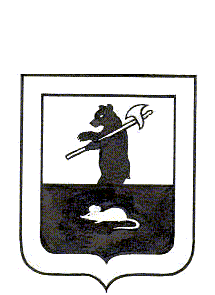 МУНИЦИПАЛЬНЫЙ СОВЕТ ГОРОДСКОГО ПОСЕЛЕНИЯ МЫШКИНРЕШЕНИЕО рассмотрении протеста прокуратуры Мышкинского района на незаконные положения решения Муниципального Совета городского поселения Мышкин от 04.02.2020 № 4 «Об утверждении Положения о приватизации муниципального имущества городского поселения Мышкин»Принято Муниципальным Советом городского поселения Мышкин29 февраля 2024 годаВ соответствии с Федеральным законом от 21.12.2001 года № 178-ФЗ «О приватизации государственного и муниципального имущества», Федеральным законом от 06.10.2003 года №131-ФЗ «Об общих принципах организации местного самоуправления в Российской Федерации», Уставом городского поселения Мышкин Мышкинского муниципального района Ярославской области, Порядком управления и распоряжения муниципальным имуществом, составляющим казну городского поселения Мышкин, утвержденным решением Муниципального Совета от 10.04.2008 года №9,Муниципальный Совет городского поселения Мышкин РЕШИЛ:1. Протест прокуратуры Мышкинского района от 09.02.2024 №03-01-2024 (АВ019479) признать обоснованным.2. Внести изменения в решение Муниципального Совета городского поселения Мышкин от 04.02.2020 № 4 «Об утверждении Положения о приватизации муниципального имущества городского поселения Мышкин.3. Настоящее решение опубликовать в газете «Волжские Зори».		4. Настоящее решение вступает в силу после его официального опубликования.И.о. Главы городского                                  Заместитель Председателя Муниципального поселения Мышкин                                  Совета городского поселения Мышкин____________________В.А. Крылов    ___________________ М.Н. Мирошниченко29 февраля 2024 года № 8                   